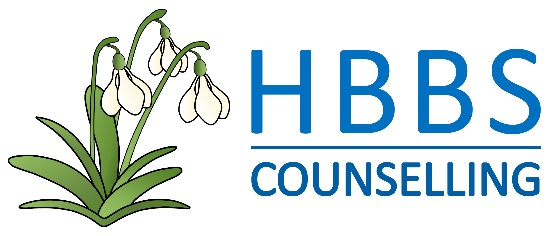 Havering and Brentwood Bereavement ServiceCommunications House, 200 William Hunter Way, Brentwood, Essex CM14 4WQ01277 283190/01277 283199Email: enquiries@hbbscounselling.orgRegistered Charity No. 803650 since 1989Gift Aid Declaration Form  Title ……………First Name …………………………………..  Last Name ……………………………………..Home Address ……………………………………………………………………………………………………………………………………………………………………………………………Postcode ………………………………..Make your donation to The Havering and Brentwood Bereavement Service worth 25% more at no extra cost to you.  For every pound you donate we can claim back 25p from HM Revenue & Customs.          PLEASE TICK.  Yes, I am a UK Taxpayer and I would like HBBS to reclaim the tax I have paid on all my donations over the past 4 years and any further donations I may make.I understand that if I pay less Income Tax and/or Capital Gains tax than the amount of Gift Aid claimed on all of my donations in that tax year it is my responsibility to pay any difference.Please notify the charity if you:Want to cancel this declarationChange your name or home address No longer pay sufficient tax on your income and/or capital gainsIf you pay Income Tax at the higher or additional rate and want to receive the additional tax relief due to you, you must include all your Gift Aid donations on your Self-Assessment tax return or ask HM Revenue & Customs to adjust your tax code.Please sign and date this form and return to HBBS, Communications House, 200 William Hunter Way, Brentwood, Essex CM14 4WQ.Signature ……………………………………………………….    Date …………………………Thank You